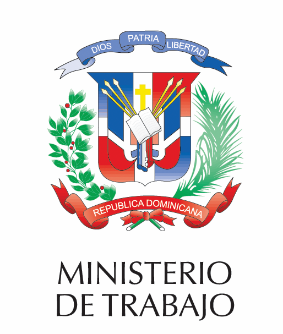 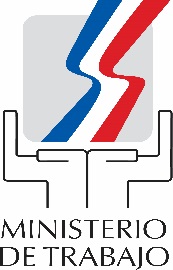 Comisión de Ética PúblicaCápsula de Ética No. 42“La única discapacidad en la vida es una mala actitud.”   Scott Hamilton.